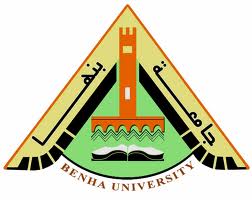 كلية التربيةكشـــــــف أسمـــــــــاء الطــــلاب الفرقـــــة الأولى(عام)شعبــة التاريخ للعـــــــام الجامعى 2016/2017 (مستجد)مسئول الفرقة             	   المراجع       		 مدير شئون الطلاب          كلية التربية	كشـــــــف أسمـــــــــاء الطــــلاب الفرقـــــة الأولى(عام)شعبــة االتاريخ للعـــــــام الجامعــــــي2016/2017/ (مستجد)مسئول الفرقة             	   المراجع       		 مدير شئون الطلابكلية التربيةكشـــــــف أسمـــــــــاء الطــــلاب الفرقـــــة الأولى(عام)شعبــة االتاريخ للعـــــــام الجامعــــــي2016/2017  (مستجد)مسئول الفرقة             	   المراجع       		 مدير شئون الطلاب     كلية التربيةكشـــــــف أسمـــــــــاء الطــــلاب الفرقـــــة الأولى(عام)شعبــة االتاريخ للعـــــــام الجامعــــــي2016/ 2017 (مستجد)مسئول الفرقة             	   المراجع       		 مدير شئونالطلابكلية التربيةكشـــــــف أسمـــــــــاء الطــــلاب الفرقـــــة الأولى(عام)شعبــة االتاريخ للعـــــــام الجامعــــــي2016/2017 (مستجد)مسئول الفرقة             	   المراجع       		 مدير شئونالطلابكشـــــــف أسمـــــــــاء الطــــلاب الفرقـــــة الأولى(عام)شعبــة االتاريخ للعـــــــام الجامعــــــي 2016/2017 (مستجد)كشـــــــف أسمـــــــــاء الطــــلاب الفرقـــــة الأولى(عام)شعبــة اللغة الانجليزية للعـــــــام الجامعــــــي2016/2017(مستجد)مسئول الفرقة             	   المراجع       		 مدير شئون الطلابكلية التربيةكشـــــــف أسمـــــــــاء الطــــلاب الفرقـــــة الأولى(عام)شعبــة اللغة الانجليزية للعـــــــام الجامعــــــي2017/2016 (مستجد)مسئول الفرقة             	   المراجع       		 مدير شئون الطلاب     شئون الطلابكشـــــــف أسمـــــــــاء الطــــلاب الفرقـــــة الأولى(عام)شعبــة اللغة الانجليزية للعـــــــام الجامعــــــي2017/2016 (مستجد)مسئول الفرقة             	   المراجع       		 مدير شئون الطلاب    كلية التربيةكشـــــــف أسمـــــــــاء الطــــلاب الفرقـــــة الأولى(عام)شعبــة اللغة الانجليزية للعـــــــام الجامعــــــي 2017/2016 (مستجد)مسئول الفرقة             	   المراجع       		 مدير شئون الطلاب     كلية التربيةكشـــــــف أسمـــــــــاء الطــــلاب الفرقـــــة الأولى(عام)شعبــة اللغة الانجليزية للعـــــــام الجامعــــــي2017 /2016 (مستجد)مسئول الفرقة             	   المراجع       		 مدير شئون الطلاب كلية التربيةشئون الطلابكشـــــــف أسمـــــــــاء الطــــلاب الفرقـــــة الأولى(عام)شعبــة اللغة الانجليزية للعـــــــام الجامعــــــي 2017/2016 (مستجد)مسئول الفرقة             	   المراجع       		 مدير شئون الطلابكشـــــــف أسمـــــــــاء الطــــلاب الفرقـــــة الأولى(عام)شعبــة اللغة الانجليزية للعـــــــام الجامعــــــي 2017/2016 (مستجد)مسئول الفرقة             	   المراجع       		 مدير شئون الطلاب  كشـــــــف أسمـــــــــاء الطــــلاب الفرقـــــة الأولى(عام)شعبــة اللغة الانجليزية للعـــــــام الجامعــــــي 2017/2016 (مستجد)كلية التربية كشـــــــف أسمـــــــــاء الطــــلاب الفرقـــــة الأولى(عام)شعبــة اللغة الانجليزية للعـــــــام الجامعــــــي 2017/2016 (مستجد)مسئول الفرقة             	   المراجع       		 مدير شئون الطلاب     كشـــــــف أسمـــــــــاء الطــــلاب الفرقـــــة الأولى(عام)شعبــة اللغة العربية للعـــــــام الجامعــــــي 2017/2016 (مستجد)مسئول الفرقة             	   المراجع       		 مدير شئون الطلابكشـــــــف أسمـــــــــاء الطــــلاب الفرقـــــة الأولى(عام)شعبــة اللغة العربية للعـــــــام الجامعــــــي 2017/2016 (مستجد)مسئول الفرقة             	   المراجع       		 مدير شئون الطلاب     كشـــــــف أسمـــــــــاء الطــــلاب الفرقـــــة الأولى(عام)شعبــة اللغة العربية للعـــــــام الجامعــــــي 2017/2016 (مستجد)مسئول الفرقة             	   المراجع       		 مدير شئون الطلاب  	كشـــــــف أسمـــــــــاء الطــــلاب الفرقـــــة الأولى(عام)شعبــة اللغة العربية للعـــــــام الجامعــــــي 2017/2016 (مستجد)مسئول الفرقة             	   المراجع       		 مدير شئون الطلاب    كشــــــف أسمـــــــــاء الطــــلاب الفرقـــــة الأولى(عام)شعبــة اللغة العربية للعـــــــام الجامعــــــي 2017/2016 (مستجد)	كشــــــف أسمـــــــــاء الطــــلاب الفرقـــــة الأولى(عام)شعبــة اللغة العربية للعـــــــام الجامعــــــي 2017/2016 (مستجد)كشـــــــف أسمـــــــــاء الطــــلاب الفرقـــــة الأولى(عام)شعبــة فلسفة واجتماع للعـــــــام الجامعــــــي 2017/2016 (مستجد)مسئول الفرقة             	   المراجع       		 مدير شئون الطلابكشـــــــف أسمـــــــــاء الطــــلاب الفرقـــــة الأولى(عام)شعبــة فلسفة واجتماع للعـــــــام الجامعــــــي 2017/2016 (مستجد)مسئول الفرقة             	   المراجع       		 مدير شئون الطلاب   كلية التربيةكشـــــــف أسمـــــــــاء الطــــلاب الفرقـــــة الأولى(عام)شعبــة فلسفة واجتماع للعـــــــام الجامعــــــي 2015/2016 (مستجد)مسئول الفرقة             	   المراجع       		 مدير شئون الطلاب    كشـــــــف أسمـــــــــاء الطــــلاب الفرقـــــة الأولى(عام)شعبــة شعبــة فلسفة واجتماع للعـــــــام الجامعــــــي 2015/2016 (مستجد)مسئول الفرقة             	   المراجع       		 مدير شئون الطلاب   كشـــــــف أسمـــــــــاء الطــــلاب الفرقـــــة الأولى(عام)شعبــة شعبــة فلسفة واجتماع للعـــــــام الجامعــــــي 2015/2016 (مستجد)مسئول الفرقة             	   المراجع       		 مدير شئون الطلاب   كشـــــــف أسمـــــــــاء الطــــلاب الفرقـــــة الأولى(عام)شعبــة شعبــة فلسفة واجتماع للعـــــــام الجامعــــــي 2015/2016 (مستجد)مرقم الجلوسالاســـــــم1ابتسام سامح احمد السيد2ابتسام فتحي جمال الدين سراج3ابراهيم سالم ابراهيم سالم الدفراوي4احمد رجب حلمي عباس5احمد عاطف محمد السيد6احمد عبدالنبي السيد السيد مدكور7احمد فتحي عبدالحميد محمد يوسف8احمد عبدالحكيم حسين السيد محمد9احمد محمد عبداللة عبدالفتاح10احمد محمد رشدي اسماعيل ابراهيم11اسراء مجدي سعيد محمد12اسراء عبدالهادي ابراهيم عبدالعزيز السيد13اسراء عبدالعزيز عبدالسلام يوسف دويدار14اسراء مصطفي ابراهيم السيد15اسراء ممدوح عبدالحليم محمد16اسماء سلامة عبدالمطلب عبدالباقي17اسماء علاء احمد محروس عراقي18اسلام السيد عبدالفتاح السيد محمد19اسلام محمد اسماعيل احمد حسين20اميرة عبدربة مصطفي عبدربة21اميرة محمود لطفي مصطفي محمود النجار22اماني عبدالودود بيومي عبدالخالق23اماني سمير محمد عبدالرافع عبدالعزيز24اماني غنيمي عابدين حشيش25امنية ايمن محمد عبدالفتاح ابوزيدمرقم الجلوسالاســـــــم26ايناس طارق السعيد توفيق27اية السيد محمد عزازي محسب28ايةسعيد محمد سيد احمد29اية عبدالمولي متولي السيد30اية عاطف سلامة عطية31اية محمد شكر علي32اية ناصر سيد احمد ابراهيم33ايمان ابراهيم علي علي النامولي34ايمان جمال الطوخي محمد35ايمان حسن السيد حسن عدس36ايمان حسن السيد محمود الاشرم37ايمان عيسي زكي محمد حمزة38ايمان طارق مصلح ابراهيم39ايمان سرحان حسيني حسن دياب40ايمان سيد ابراهيم عبدالخالق41الحسيني مصطفي الحسيني مصطفي42الاء جمال عبدالمنعم سند43بثينة ابراهيم علي ابراهيم44بسمة رجب محمد عبدالخالق45تامر صبحي عبدالعزيز عبدالرازق46جهاد سالم يحي عبدالرحيم ابراهيم47جهاد عبدالرحمن عبدالخالق عبدالحميد48جيهان ابراهيم الدسوقي رحافظ محمد شحاتة49جيهان محمد فوزي محمد اسماعيل50خالد عبداللة حسني السيد حمزةمرقم الجلوسالاســـــــم51داليا الانصاري محمود محمد52دعاء محمد محي سيد احمد53دعاء عايد محمد العزب عيد54دينا سمير عبداللة عبدالرحمن55دينا عماد مهدي محمد56رحاب مجدي فرج محمد موسي57رحمة محمود محمد عبدالبديع58رنا سمير السيد محمود59رانيا عبدالموجود فتوح  عبدالحليم عبدالغني 60رانيا هشام احمد عبدربة احمد61ريم ابراهيم السيد محمد مصيلحي62ريهام حسين عبدالحميد احمد البرديني63ريهام محمد محمد كساب عبداللة64روضة اشرف عزت محمود سيد احمد65زياد هشام عبدالرازق عبدة الصفتي 66زينب فوزي بيومي العرباوي67زينب مجاهد ابوالعزم احمد68سارة رجب رضوان علي69سحر محمد فؤاد محمد محمود عبداللة70سماح حمادة السعيد سلامة71سهام علي زين العابدين علي بيومي72سكينة صلاح سباعي73سمر سعيد علي منصور 74شروق كمال الدين عبدالعليم عامر75شروق محمد عبدالعظيم علي محمدمرقم الجلوسالاســـــــم76شريف محمد علي متولي77شيماء مصطفي احمد محمد مصطفي78طارق محمد عثمان محمد79عبدالرؤف امين خليل حمد حجازي80عبداللة سعد فهمي عطا لللة81عبدالعزيز صبري عبدالعزيز حججاج82عبير علام محمد محمد سليمان83عمر محمد عطية عبدالجيد84غادة رجب بيومي مصطفي كحيل85فارس محمد محمود  حسن محمود86فاطمة الزهراء محمود فرج عبدالمنعم87فريدة جمال عبدالناصر محمد88فاطمة عادل عبدالمنعم رجب حلاوة89فايزة احمد عطية محمد     90كريم مبارك شعبان يحي91مارينا رفعت توفيق جرجس92مايكل سامي ابراهيم شحات 93مروة سامي عيد محجوب 94مروة محمد رزق ابراهيم95مريم حسن عبدالمنعم بدر96مريانا شاكر زاكي زخاري97محمد السيد ابراهيم السيد98محمد ابراهيم محمد ابراهيم مطاوع99محمد احمد محمد محمود دسوقي100محمد جمال غالب السيد العطارمرقم الجلوسالاســـــــم101محمد سامي ابراهيم لطويل102محمد سالم عبدالعاطي ابوالسعود103محمد صلاح حسن محمد بهلول 104محمد يوسف عبدالمحسن مصطفي 105محمود فتحي جودة جبل106محموداسماعيل جمعة اسماعيل107محمود احمد ابراهيم المرزوقي108مصطفي حسن محمد بغدادي109مصطفي صبحي محمد عبداللطيف الاصم110مصطفي كامل عبدالعزيز بيومي111مني جلال محمد صديق112مي ابراهيم حامد محمد 113نبوية منير عبدالعزيز حسن نعمة اللة114نجاة حمدي حمد عبدالرازق115نجلاء مختار حميدة عبدالرحمن 116نورة معوض السيد عطية117نهلة حسين مسعد الصاوي118نورة ابراهيم عفيفي عبدالمجيد119هاجر حسن محمد عبدالباقي الشرقاوي120هاجر صابر محمد خضير 121هاجر محمد عبدالسميع عواد هاشم122هاجر لطفي عفيفي محمد123هالة مصطفي محمود امام124هايدي وفيق عبداللة سليمان125هدير احمد عبدالخالق محمدمرقم الجلوسالاســـــــم126ولاء ابراهيم محمد ابراهيم127ولاء محمد السيد دلال128ياسمين صالح محمد علي حسين الفخراني129ياسمين السيد ابراهيم عراقي130ياسمين عيد حمدين حمد محمود131يوستينا داود غالي نصر132يوسف عثمان حامد محمد133يوسف محسن مصطفي الحاج134135136137138139140141142143144145146147148149150مرقم الجلوسالاســـــــم1 احمد ابراهيم عبدالعظيم الدسوقي2احمد تابع فتحي عوض اللة3احمد رافت عبدالعاطي علي4احمد طارق محمد الحسيني5احمد عبدالرحمن عطا الحسيني العراقي6احمد عبدالمرضي محمد السيد احمد زين7احمد محمد حازمش0ع08احمد محمد ابراهيم امين9احمد مجدي عبدالخالق عبدالرحمن10اسراء جلال محمد ابوالحمد علي11اسراء زكريا السيد اسماعيل12اسراء سعيد محمد بدرالدين13اسراء عبدالباسط عبدالحليم سيد احمد14اسراء عبدة امين اسماعيل العكل15اسراء محروس عبدالصبور امين16اسماء السيد ابوزيد ابوزيد17اسماء السيد محمد السيد18اسماء احمد مروان ابو الفتوح19اسماء حمدي محمد السيد20اسماء صبحي عثمان غزلان21اسماء سيد محمد علي حجازي22اسماء عبدالكريم عبدالمنعم عبدالكريم 23اسماء علاء الدين عبدالنبي حافظ24اسماء كامل صابر محمد بدر25اسماء محمود محمد محمد حجاجمرقم الجلوسالاســـــــم26اسماء مجدي حامد عبدالهادي27اسماء هلال علي علي سيف28اسماء هاني محمد عبدالدايم29اسماء وجدي عبدالرازق جعفر30اعتدال عبدالرحمن بيومي السيد شلبي31ايةابراهيم علي ابراهيم32اية اسامة جمعة عبدالخالق33اية امام امام الجنايني34اية جمال احمد الشعراوي35اية سليمان السيد مسلم هليل36اية طارق محمد رضا عبدالعزيز غنيم37اية عاطف عبدالوهاب محمد38اية محمد عبدالمنعم احمد الحلواني39اية ياسر عبدالمعطي يوسف40ايمان احمد منصور مدبولي41ايمان رشاد علي محمد42ايمان الدسوقي محمد الدسوقي هنيدي43ايمان سعيد حسن حسانين44ايمان شعراوي عبدالوهاب عبداللة45ايمان شوقي فوزي حسن46ايمان عبدالفتاح عواد السيد العبادي47ايمان محمد مصلحي ابراهيم48ايمان محمد محمد الرايق49ايمان محمود السيد محمود50امنية الهادي متولي الهاديمرقم الجلوسالاســـــــم51امنية ايمن رمزي محمد نصير52امنية سعيد محمد عامر53امنية ممدوح حسيين سالمان54امنية نزة عبدالجيد الطنطاوي محمد 55اميرة ابراهيم احمد بحيري56اميرة اشرف فرج عامر درويش57اميرة ايمن سيف النصر عبدالرحمن58اميرة طة عبدالعزيز محمد ابوالدهب59اميرة عادل عبدالسلام عبدالصادق60اميرة عماد الدين السيد عطا محمد61امل عبدالحميد مصطفي محمد دويدار62امل عبدالناصر سالم نصر63ايناس اشرف فتحي محمد عبدربة64ايهاب احمد محمدي عبدربة علي65السيد خالد علي السيداحمد66السيد مجدي السيد عبدة  سلامة67الهام عزوز السيد عبدالمنعم  الشربيني68الاء سامي محمد امين69الاء سعيد محمد احمد70الاء محمد عبدالهادي محمد شاهين71بسمة احمد حافظ مرشدي72بسمة رشدي محمد عبدالحميد73بسمة صلاح مغاوري  اسماعيل 74بسنت حسام رمضان عبدالحليم محمد75بيومي عزب بيومي محمودمرقم الجلوسالاســـــــم76تقي جودة عبدالحليم محمد77جهاد جمال حسن طة78جهاد السيد عفيفي امام79حسام سليمان مصطفي سليمان80حسناء مجدي متولي معوض81حنان جابر جلال محمود عبدالغني82خلود السيد ابراهيم عبداللة83خلود اشرف صلاح عباس محمد84خلود خالد جودة متولي عتمان85خلود خالد محروس عبداللة86خلود محفوظ محمد عيسي87داليا محمد عبداللة احمد88داليا عاطف عبدالفتاح حسن89دارين اسلام عبدالعليم  موسي90دعاء اشرف عبدالفتاح مصيلحي91دعاء سعيد شعبان محمد92دعاء كامل محمد البيومي علي93دعاء محمد بيومي عبدالفتاح94دنيا محمد ابراهيم السيد غريب95دينا عبدة فاروق عبدة96دينا محمد احمد محمد الشافعي 97رباب سيد احمد السيد اسماعيل98رحاب عصام يوسف بدوي99رحاب محمد محمود الذهبي100رحمة السيد عبداللة احمدمرقم الجلوسالاســـــــم101رضا عصام عبدالرازق ابراهيم102رضوي خالد السيد الصادق103روان كرم امين  شرشر104ريهام عبدالحميد محمود اسماعيل105زينب السيد رجب عواد106زينب السيد محمدي اسماعيل107زينب سمير احمد محمود شركة108زينب سمير محمود محمد سطوحي109سارة احمد عبدالمنعم عبدالدايم110سارة عبداللة عبدالحكيم  حسنش0ع111سارة عبدالهادي مدبولي خليل112سارة عرفة احمد نورالدين عرفة113سحر السيد جاب اللة السيد114سعاد ايمن رفعت محمد115سمر جمال علي العتابي116سمر صادق محمد مصلح حجازي117سمر محمد مرعي سليمان118سها سمير محمد عواد خميس119سهام محمود احمد عبدالغني120سهيلة حسام الدين احمد محمد عبدالحليم121سلمي صابر ياسين البكري ياسين122شاهندا عماد احمد محمد123شرين شحتة حفني عطية124شرين عادل عبدالرحمن حمد125شروق محمد ابراهيم حسن مرقم الجلوسالاســـــــم126شروق نجيب جودة محمد127شيماء اسامة احمد عبدالمقصود128شيماء محمود شاهين احمد شاهين129شيماء ياسر شعبان القللي130شيرين طارق عبدالفتاح ابراهيم خليل131صفا السيد محمد محمد132ضحي السيد عبدالمهيمن عبدالحميد133طارق كرم سعيد فتح اللة 134طة احمد  فوزي  احمد البكش135عبدالرحمن خالد حسن السيد محمد 136عبدالرحمن عبدالمحسن محمد عبدالمحسن 137عبدالرحمن سيد صالح محمود138عبدالمجيد السيد عبدالمجيد محمد139عمرو الدسوقي صبحي محمود140عمرو خالد امام محمد امام عطا اللة141غادة جمال منصور بكر منصور142فاطمة شحتة يوسف سليمان143فاطمة مصطفي محمد محمد مبارك144فاطمة محمد محمد قورة145فاطمة محمد محمود علي دياب146فاطمة هشام محمد محمد 147فتحية عبدالمجيد عبدالرحمن محمد فرغلي148فيفان سعيد محمد عابد149فوزية صابر عبدالخالق المرسي الجعبيري150ليلي حسن فاروق عبدالعزيزمرقم الجلوسالاســـــــم151ماجي  مجدي فهمي ناشد152مارلين ايمن جرجس عبدالمللك153ماهينار محمود زكي عبدالمطلب154محمد ابوالنجا محمد احمد155محمد احمد سليمان السيد156محمد رمضان محمد محمود القماش157محمدسامي عبدالوهاب عبدالفتاح158محمد عصام عبدالعزيز عبدالفتاح159محمد مجدي عبدالعزيز حجاج160محمود محمد عباس مبارك161مرام جمال عبدالرازق علي162مروة اسلام عبدالرؤف عبدالعظيم163مروة سميير فتحي السيد الجمل164مروة سمير محمد علي عبداللة 165مريم احمد بركات خلف166مصعب اشرف علي عبداللة موسي167مصطفي احمد مصطفي عبدالحافض طعييمة168مصطفي عماد مصطفي علي 169مصطفي محمد السيد العربي170مصطفي محمد عبدالعاطي عفيفي171مصطفي مجدي عمر عثمان172منار السيد السيد علي بلطية173مها عزت محمد محمد عبدالفتاح174ميادة محمد هشام عبدالمنعم عبدالحليم175مني عاطف السيد سالم غلابمرقم الجلوسالاســـــــم176ميرفت رمضان عبدالحميد محمد نور الدين177مي محمود محمد فرج178مي محمد حسن احمد المزين179مي محمد عبداللطيف السيد علي180ندا خالد خالد عبدربة181ندا ضيف اللة عبدالعزيز بصيلان182ندي عاطف محمد احمد183ندي محمد مصطفي بيومي184ندي نديم ابراهيم محمد احمد185نرمين منير عبدالحميد عبدالطيف186نورهان اشرف محمد عبدالمنعم187نورهان محمد الغمري محمد188نهال فكري مصطفي علي مصطفي189هاجر احمد نصار احمد190هاجر جلال عبدالعليم علي محمد191هاجر محمد عبدالفتاح علي موسي192هاجر محمد سلامة علي بنداري193هاجر محمود السعيد محمد احمد194هاجر ناجي احمد سليمان الفرخ195هاجر ناصر محمد علي خطاب196هبة محمود علي محمود زكي197هبة مختار علي محمد الخلفي198هبة ناجي خليفة ابراهيم199هدي احمد كمال ابراهيم سالم200هدير راضي صابر بيوميمرقم الجلوسالاســـــــم201هدير رضا ابوقاسم عبدالرازق محرم202هدير رزق عبداللة محمد منصور203هدير سعيد محمد محمد204هدير عبدالخالق فوزي السيد205هدير ناصر محمد شوقي206هدير محمود احمد عبدالحليم207هند عبدالمنعم مهدي هنداوي208وائل عمرو عبدالرشيد احمد209وفاء جمال حسن فهيم محمود210يارا احمد محمد عبداللة 211يارا عبدالعزيز الشحات سيد احمد 212ياسمين اشرف صبحي محمد عبدالعال213ياسمين خيري حندول محمود جاد نصر214ياسمين عبدالرازق حمدي عبدالرازق سعيد215ياسمين وهيب احمد محمد216يحي ناصف يحي ناصف محمد217يوسف السيد عبدالمقصود عبدالسميع218219220221222223.224225مرقم الجلوسالاســـــــم1ابتسام جمال سيد محمد راجح2ابتسام عزت عبداللة شعبان3ابراهيم ايمن ابراهيم سليمان  صالح4احمد ايمن نبوي الغرباوي5احمدسامي عفيفي عبدالمحسن عبدة6احمد طارق عبدالفتاح محمد عبدالسلام7احمد عادل محمود علي8احمد محمد كيلاني عبدالعال9احمد محمد عبدالفتاح محمد10احمد ياسر عمري شحاتة عبدالحميد11اريج عصام حسن عبداللطيف12اسراء السيد معتمد علي ابوالسعود13اسراء بهاء الدين سليمان نصر14اسراء عبداللة عبدالوهاب عبداللة15اسراء عبدالفتاح العبادي16اسراء عزت صبحي احمد17اسراء محمد الصادق محمد عوض18اسماء ابراهيم سالم ابراهيم سويلم19اسماء احمد رشاد غريب20اسماء احمد علي عمر21اسماء حسن خليل يوسف22اسماء محمد عبدالرازق محمد23اسماء محمود السيد محمد24اماني جمال يونس حسين25امنية عاطف السيد حفني السعدنيمرقم الجلوسالاســـــــم26امينة عبداللطيف سعدي عبداللطيف27امنية مصطفي سليمان بكر سعد ابو الخير28امل جمال محمد عبدالوهاب29اية ابراهيم الحسيني ابراهيم عبدالعال30اية جمال عبدالعزيز محمد وهدان31اية جمال محمد مصطفي علي32اية حامد شوقت حامد عبدالرحمن رابح33اية رجب نعيم هلال34اية عبدالحميد الجارحي عبدالحميد عبدالسلام35اية عبدالمنعم امام عبدالفتاح36اية عبدالنبي احمد علام محمد37اية عماد محروس محمد الحفني38اية شاكر زكريا احمد39اية ناصر علي احمد القلش40اية محمد عبدالسميع ابراهيم41ايمان السيد فتوح مصلحي قمر42 ايمان رمضان عوض ابراهيم43ايمان محمد خيري محمد علي عبدالباقي44الاء احمد بيومي محمد صقر45بسمة ابراهيم الدسوقي حسنين الصواف 46بسمة احمد محمد عبدالصادق47بسمة حمدي خليفة بيومي48بسنت رشدي محمد عبدالحميد49جملات سلامة عبدالعزيز امام50جهاد حجازي احمد علي حجازيمرقم الجلوسالاســـــــم51جهاد احمد فتحي52حسن علي حسن علي53داليا سليمان محمد حسن54دعاء اشرف عبدالمعز ابو حسين55دعاء فرج مصطفي محمود عفيفي56دعاء محمد بركات عايد57دعاء يحيي عبدالحميد رمضان58دينا سميرمختار عطية سليمان59رانا اسامة حسن محمد امام60رحاب طارق فتحي رضوان61رحمة عماد عبدالرحمن محمد62رضا محمد عبدالحميد توفيق63رقية السيد احمد فياض64ريم ممدوح علي شرارة65ريهام عبدالباسط محمد عطية66زينب حلمي السيد محمود حمادة67زينب صلاح سيد رباع68زينب عبدالحفيظ السيد صديق69سارة بشير حماد70سارة سالم عبدالعليم سلامة71سارة سلامة محمد حسن72سارة عرة محمد المصيلحي73سارة مدبولي احمد متبولي74سعاد السيد محمد75سلمي وحيد رضوان حسنمرقم الجلوسالاســـــــم76سمر سامي عبداللة الشاعرش0ع0س0عمان77شروق عماد الدين رشاد السيد78شروق مجدي عبدالرازق متولي79شيماء احمد صالح ابراهيم80شيماء صبري السيد عبدة متولي81شيماء عبدالعزيز عبدالفتاح ابراهيم82شيماء فتحي عبداللة عبدالعزيز مهدي83شيماء محمد السيد محمد عفيفي84صفية بركات حسن الزيات85علي ابراهيم علي حسن 86علي فرج علي عبدالعزيز87عمرو عاطف عبدالحميد88عمر محمد شديد89غادة جمال محمد حسن مؤمن90فاروق احمد فاروق احمد حفناوي91فايزة محمد حمدان سالم محمد92فاطمة جمال عبدالفتاح الخولي93فاطمة محمد احمد عبدالفتاح94كوثر السيد محمود البلاسي95محمد احمد مصلح احمد عفيفي سعفان96محمد حسسني عوض عبدالرحمن97محمدجودة شعبان مليجي98محمد رفعت الهادي عزب99محمد شحاتة محمد شحاتة100محمد عبدالمعز محمد عبدالجوادمرقم الجلوسالاســـــــم101محمد ممدوح عبدالمحسن عبالقادر102محمود اشرف هلال بدوي السرسي103محمود طارق علام محمد104مصطفي سرحان زكي عبدالجواد105مروة مجدي عبدالفتاحش0ع الكويت106مررة مسعد منصور السيد107مريم ممدوح عبدالخالق احمد 108منار سعد عبداللة محمد حسنين109منال احمد اسماعيل السيد110مني يوسف احمد محمد سليم111مها جمال عبدالسميع بيومي يوسف112مها عبدالجواد محمد احمد113مي السيد عبدالمقصود عبداللطيف114مي سعد علي برعي115ناهد اشرف عبدالسلام عبدا لفتاح116نعمات رجب شحاتة117ندي عبدالمرضي محمد علي118ندي عبدالمنعم ابراهيم محمد سرور119نرمين عبداللة متولي متولي120نورا رمضان محمد عواد محمد121نورا فرج عبدالمنصف يوسف122نورا ممدوح محمد محمد حرب123نفين مجدي محمود عرفة124نورهان احمد الرفاعي ابوالمجد125هانم سليمان فهمي محمد سليمانمرقم الجلوسالاســـــــم126هاجر صلاح يحي محمود حسين127هانم حسن الحسيني الخولي128هدي ماهر علي مرسي عيش129هدير احمد عبدالعال يونس130هدير فتحي محمد احمد 131هدير ياسين حلمي ياسين132هند علي عيسي محمد133وسام مجدي السيد عبدالغني134يارا عبدالغني احمد جلال عبدالغني135ياسمين خالد عبدالعزيز عبداللة136137138139140مرقم الجلوسالاســـــــمملاحظات12احمد محمد المشهور محمود يونس علي3احمد علي محمد علي المطري4احمد عبدالهادي متولي عبدالجواد5احمد عماد محمدي عبدالمجيد6احمد عبداللة عودة اسماعيل7احمد صبحي سليمان احمد8اسراء السيد محمدي يوسف9اسراء احمد ابراهيم احمد الجوهري10اسراء احمد محمد منصور11اسراء حسين لطفي دسوقي علي12اسراء سمير حامد مصطفي المعلاوي13اسراء عبدالهادي عبدالهادي شعلان14اسراء علاء صبيح عبدالعزيز امام15اسراء محمود محمد عبدالعزيز16اسماء ابراهيم منصور عبدالحميد17اسماء احمد محمد ابوالسعود18ااسماء اسامة عبداللة خليل عجلان19اسماء اشرف ابراهيم السيد20اسماء حسن عبدالمنعم محمد21اسماء عصام حسن محمد22اسماء محمد فتح اللة محمد كامل23اسلام عنتر سليمان عبدالهادي24امنية مجدي السيد عبدالمجيد25امنية غريب محمد عفيفيمرقم الجلوسالاســـــــمملاحظات26اميرة ابراهيم عيسي ابراهيم27اميرة عصام عفيفي عمر28اميرة فارس بدران متولي29اميرة محمد احمد محمد30اميرة محي الدين عبدالعزيز علي عطا31امل كمال عبدالخالق بيومي32اية احمد عبدالعزيز عبدالسلام عجاج33اية جمال محمد بدوي34اية رفاعي حسن السيد35اية شبل زكي محمد السيد36اية عبدالرحمن علي محمد جاد الحق37اية عبدالقادر فاروق عبدالقادر38اية مصطفي لطفي عبدالمحسن39اية نعيم عبدالحميد مصطفي40ايمان احمد متولي عيد الحاروني41ايمان السيد بس السيد سليمان42ايمان ايمن محمود محمد شنن43ايمان محمود عبدالقوي محمد44ايات عادل عبدالمعطي مغاوري45انتصار محمد حسن سالم مطيري46انجي محمد احمد عبدالعزيز47الشيماء صبيح سيد حسن هنيدي48بسمة سعيد  محمد عبدالباقي49تحية عزمي محمد عيسوي بدر50حسناء ايمن صلاح احمد محمدمرقم الجلوسالاســـــــمملاحظات51خالد انور محمد ابراهيم52خلود احمد محمود عبدالفتاح خليل53دعاء محمود عبداللة السيدعيش54دنيا محمد رجب ابراهيم حفني55دنيا نبيل زكي عبدالغفار56دينا السيد محمد الصغير57دينا منصور نافع زكي احمد58رحاب كامل محمد السيد خليفة59رحمة عاطف النادي النادي عبداللة60رشا صلاح فتحي محمد يوسف6162ريهام ياسر فتحي ابراهيم63ريهام محمد ربيع مصطفي عبدالغني مرسي64زينب فرحات حسن عبدالهادي65زهراء السيد محمد مرسي شرف66سارة سليمان صبحي محمد الجدع67سارة محمد يوسف جمعة68سعيد مراد محمد عزب69سمية احمد فؤاد البكري70سهام شعبان حفني محمد حسن71سهيلة ياسر عبدالعزيز محمد72سوزان عبدالمؤمن عبداللة عبدالعزيز73سلمي هشام حسين احمد حسين74شيماء جلال محمد علي الشحات75شيماء حمادة محمد الدهشان احمدمرقم الجلوسالاســـــــمملاحظات7677شيماء صبحي علي محمد قنصوة78شروق شعبان ياقوت رضوان79شروق علاء طة ابواليزيد80شروق محمد فريد عبدالمحسن مرزوق ش81شروق يوسف يوسف محمد82حسناء عبداللطيف السيد عبدة83صلاح علاء رشاد مصطفي عمر 84ضحي احمد فتحي احمد85عبدالعزيز محمد عبدالعزيز عبدالقادر الصعيدي 86عزة عبدالهادي عبدالهادي ابراهيم87عمرو امام سيد عرابي88عمر محمد شديد احمد89عبير محمود نصير حمود مرعي90علاء عزت يحي احمد91عبداللة محمود سالم محمود عكراوي92غادة طلعت حسن عبداللة93فاطمة جلال محمد القصري94محمد احمد محمد رشاد95محمد خالد عبدالعزيز محمد الشلف96محمد صلاح متولي شاهين97محمد عبدالمعز محمد عبدالجواد98محمد مصطفي محمد السيد99محمود السيد محمد محمد اسماعيل100محمود جابر عبدالجوادمرقم الجلوسالاســـــــمملاحظات101محمود رفاعي عبدالعاطي عباس12مروة السيد عبدالرحمن محمد السيد103مريم ثروت جرجس عياد104مصطفي محمد عبدالواحد بكر105منة اللة وجية صلاح غنيمي106مي احمد عبدالعاطي زايد107مي رضا محمد عبدالخالق108منار علي عمر السيد علي109منة اللة محمد محمد كامل منسي شعلان110مهيرة كامل يوسف احمد111نبيلة السيد فتوح السيد112نهي خليل عبدالمنعم ابراهيم113نورالهدي سمير كمال محمد عبدالرازق114نور ممدوح محمد محمد حرب115نوران حسني السيد احمد احمد مسلم116نورهان احمد عبدالغفار احمد 117نورهان حسين عاطف حسين118نهلة هزاع ابراهيم مرسي رضوان119هاجر فريد محمد محجوب سعد120هالة محمد محمد صابر121هبة علي فرج عبدالهادي هلال122هبة مصلح حميدة عبدالرحمن علي123هشام عبدالغني عقل صالح124هدير عزت زيدان محروس125هدير رمضان احمد عطيةمرقم الجلوسالاســـــــمملاحظات126يارا محمد الطوخي محمد شامة127ياسمين ابراهيم محمود محمد حسين128ياسمين مجدي عبدالرحمن يونس محمد129يسرا محمد عبدالعزيز حسين احمد 130131132133134135136